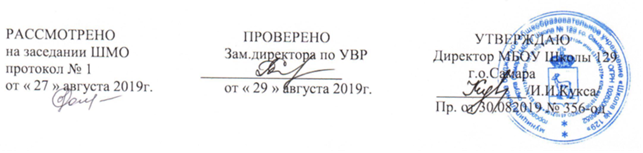 РАБОЧАЯ ПРОГРАММАКурс внеурочной деятельности «Клуб юных экономистов»Уровень образования:  (начальное общее 1-4 кл)Составитель: Боровик  О. В.            Кабанова О. В.                        Комолова А. А.          Бабарина О.С.                        Кузьмичева Ю. П      Лощилова Т. А.                        Петрова В. В.             Сусова  М. А.                        Тычинина  И. Н.        Байкова Л.Б.Паспорт рабочей программыПланируемые результаты освоения курса внеурочной деятельности Предметные результатыОбучающийся научится:- использовать на практике понятия «торговля», «посредничество», «услуги» и представления о товаре как о благе, используемом владельцем для обмена с целью получения других благ; о производителе; о потребителе; о собственных затратах; о прибыли как разнице между выручкой от продаж товаров и услуг и затратами, необходимыми для производства и продажи этих товаров и услуг; о цене оптовой - цене, по которой производитель продает свой товар; о цене розничной- цене, по которой торговец продает этот же товар конечному потребителю; о торговле как особом роде деятельности; о торговой прибыли; о формах торговли: оптовой и розничной, аукционе, внутренней (внутри своей страны) и внешней (в других странах); о рынке как отношениях, складывающихся между продавцами и покупателями, и рынке как географическом месте купли-продажи; о спросе и предложении, об их изменениях в сторону увеличения или уменьшения и соотношении между ними, об их взаимосвязи с ценой; о рекламе как коммерческой информации, имеющей целью привлечь потребителей и увеличить спрос; об услугах как особой форме коммерческой деятельности; о посредничестве как особой форме коммерческой деятельности;- использовать на практике понятие «аренда» и представления о собственности и праве ею распоряжаться, об аренде как временном пользовании чужой собственностью за определенную плату;- использовать на практике понятия «банк», «кредит»  и представления о первоначальном капитале как сумме денег, необходимой для любого предпринимательского начинания,  о кредите и кредитоспособности; о банке как посреднике на рынке денег, принимающем вклады и предоставляющем займы; о банковском проценте как цене, которую платят за использование чужих денег; о банковской прибыли как разнице между суммой процентов, получаемых по ссуде, и суммой процентов, выдаваемых по вкладам;- использовать на практике понятие «производство» и представления о производстве как воздействии человека на природу с целью создания экономических благ; о производителе, собственных затратах производителя; о прибыли производителя; об оптовой цене и оптовой торговле как торговлепартиями и разнице между оптовой ценой, по которой производитель продает свой товар, и розничной ценой как ценой, по которой конечный потребитель его приобретает; о материальных затратах; о трудовых затратах; об увеличении прибыли за счет снижения затрат; о снижении затрат и сохранении качества производимого продукта; о штрафах как мерах наказания за невыполнение или некачественное выполнение обязательств; о свободной конкуренции как форме борьбы между предпринимателями;- использовать на практике понятие «акционерная формат капитала» и представления о капитале как о деньгах, приносящих прибыль; об акциях, акционерных компаниях; о курсе акций и их номинальной стоимости; контрольном пакете акций как способе осуществления финансового контроля; о долговых обязательствах, кредитоспособности и мерах наказания за неуплату долгов;- использовать на практике понятие «экономические циклы» и представления о монополии и монополиях, их формах и видах; о конкуренции на уровне монополий; об экономических циклах и их фазах;- использовать на практике понятия «налоги», «пошлины», «платежи» и представления о налогах, видах налогов  и налоговых поступлениях; о таможенных пошлинах как разновидности налогов, взимаемых государством с товаров, провозимых через границу; о финансировании как предоставлении денежных средств на определенные цели.Обучающийся получит возможность научиться:- за внешними формами видеть суть экономического явления;- отличать формальную логику от экономической;- выбирать оптимальный с экономической и нравственной точек зрения вариант и обосновывать свой выбор;- работать с табличным материалом: уметь читать таблицу, сводить данные в таблицу;- вычислять недостающие данные и заполнять таблицу;- пользоваться основными формулами расчета себестоимости, цены и прибыли (исходные формулы расчета: себестоимость + прибыль = цена).Личностные универсальные учебные действияУ обучающегося будут сформированы:- внутренняя позиция положительного отношения к учебе;- ориентация на понимание причин успешного обучения;- широкая мотивационная основа экономической деятельности, включающая социальные, учебно-познавательные  и внешние мотивы;- проявление интереса к новому учебному материалу;- способность к самооценке.Обучающийся получит возможность для формирования:- внутренней позиции обучающегося на уровне понимания необходимости экономических знаний в современном обществе; - выраженной познавательной мотивации;- устойчивого познавательного интереса к новым способам познания;
- морального-нравственного сознания, способности к решению морально-нравственных проблем, устойчивого следования в поведении моральным нормам и этическим требованиям.Регулятивные универсальные учебные действияОбучающийся научится:-принимать и сохранять учебную задачу;- учитывать выделенные учителем ориентиры действия;- планировать свои действия;- осуществлять пошаговый и итоговый контроль;- адекватно воспринимать оценку учителя;- различать способ и результат действия;- вносить коррективы в действия на основе их оценки и учета сделанных ошибок.Обучающийся получит возможность научиться:- проявлять познавательную инициативу;- преобразовывать практическую задачу в познавательную;- самостоятельно находить варианты решения познавательной задачи.Познавательные универсальные учебные действияОбучающийся научится:- осуществлять поиск нужной информации для выполнения учебного исследования с использованием учебной и дополнительной литературы, в открытом информационном пространстве, в т.ч. контролируемом пространстве Интернет;- использовать знаки, символы, модели, схемы для решения познавательных задач и представления их результатов;- высказываться в устной и письменной форме;- ориентироваться на разные способы решения познавательных исследовательских задач;- владеть основами смыслового чтения текста;- анализировать объекты, выделять главное;- осуществлять синтез (целое из частей);- проводить сравнение, классификацию по разным критериям;- устанавливать причинно-следственные связи;- строить рассуждения об объекте;
- обобщать (выделять класс объектов по какому-либо признаку);- видеть проблемы, ставить вопросы, выдвигать гипотезы, планировать и проводить наблюдения и эксперименты, высказывать суждения, делать умозаключения и выводы, аргументировать (защищать) свои идеи и т.п.Обучающийся получит возможность научиться:- осуществлять расширенный поиск информации в соответствии с исследовательской задачей с использованием ресурсов библиотек и сети Интернет;- фиксировать информацию с помощью инструментов ИКТ;- осознанно и произвольно строить сообщения в устной и письменной форме;- строить логическое рассуждение, включающее установление причинно-следственных связей.Коммуникативные универсальные учебные действияОбучающийся научится:- допускать существование различных точек зрения;- учитывать разные мнения;- формулировать собственное мнение;- договариваться, приходить к общему решению;- соблюдать корректность в высказываниях;- задавать вопросы по существу;- использовать речь для регуляции своего действия;- контролировать действия партнера;- владеть монологической и диалогической формами речи.Обучающийся получит возможность научиться:- учитывать разные мнения и обосновывать свою позицию;-  аргументировать свою позицию при выработке общего решения в совместной деятельности;-  допускать возможность существования разных точек зрения, учитывать позицию партнера в общении и взаимодействии;- осуществлять взаимный контроль и оказывать партнерам в сотрудничестве необходимую взаимопомощь;- адекватно использовать речь для планирования и регуляции  своей деятельности.Содержание курсаЭкономика , как наука. Краткие исторические сведения о ее возникновении и развитии как результате новых форм взаимодействия человека и природы. Потребности. Виды потребностей.Этика и мораль предпринимательства. Морально-этический кодекс цивилизованного предпринимателя как развитие представлений об общечеловеческих ценностях и нормах морали. Этика деловых взаимоотношений.Понятие о товаре. Собственные затраты; цена и прибыль.Понятие о торговле. Торговая прибыль. Формы торговли: оптовая, розничная.Понятие о посредничестве. Доля посредника.Спрос и предложение. Их соотношение и взаимосвязь с ценой.Реклама как коммерческая информация. Формы и этические нормы рекламы.Услуги как особый вид деятельности. Плата за услуги.Долговые обязательства.Понятие собственности. Собственность и право распоряжаться ею.Сущность аренды. Арендная плата. Арендный договор. Условия аренды.Капитал. Отличие капитала от суммы денег. Первоначальный капитал.Сущность кредита. Банковский процент и банковская прибыль. Гарантия платежеспособности (залог).Производство.  Издержки производства. Прибыль производителя.Материальные и трудовые затраты. Экономия и снижение затрат.Качество производимой продукции. Штрафы, пени, неустойки.Конкуренция. Банкротство - разорение.Акционерная форма капитала. Слияние капиталов и образование акционерных обществ. Паевой взнос. Акции. Дивиденд как часть чистой прибыли акционерной формы. Акционер. Учредители. Срок платежа. Конфискация имущества.Распродажа имущества. Аукцион.Экономические циклы. Понятие о монополии. Внешняя торговля.Контракт как способ юридического оформления сделки.Таможня и таможенные пошлины. Пошлины на импорт и пошлины на экспорт. Транспортные расходы.Понятие налога. Виды налогов. Источники налогов.
 Работа над задачами.Экономическая задача в виде рисунка как особый вид экономического задания.Текстовая экономическая задача.Экономическая задача в схематическом изображении.Установление отличительных признаков задачи. Выявление обязательных компонентов задачи: условия и вопроса.Выявление условий, необходимых, достаточных и лишних.Установление логических и экономических связей и зависимостей между основными экономическими понятиями и категориями.       Выбор верного решения из нескольких предложенных.Тематическое планирование  2 класс(1 час в неделю, 34часа в год)Тематическое планирование  3 класс(1 час в неделю, 34часа в год)Класс 2-3  Направление внеурочной деятельностиобщекультурноеНаименование курсаКлуб юных экономистовКоличество часов в неделю 2 кл. – 1ч;3 кл. – 1ч; 4 кл. – 1ч .Количество часов в год 2 кл. – 34 Х 1 =343 кл. – 34 Х 1 =344 кл. – 34 Х 1 =34Рабочая программа составлена в соответствии с требованиями  ФГОС НОО (2-4 кл.)Рабочая программа составлена на основе программы  Мухина Е. А. Программа   «Экономика и мы» .Сост. Е.Н. Петрова. Издательство «Учебная литература»: Издательский дом «Фёдоров»,  2015),  Учебник№ темыТемаКол-во часов1.Папа, мама, бабушка Поля и все остальные12.Волшебная лавка13.Летучая куртка14.Учимся заполнять квитанции (групповая работа)15.Особенный трамвай16.Изготовление проездных билетов (работа в парах)17.Художник и кошка18.Игры в магазин: «Разговорчивый покупатель», «Любезный продавец»19.Новая школа110.Изготовление птички из бумажной тарелочки111.Чудесный кошелёк112.Изготовление кошелька из листа бумаги113.Складчина114-15.«Грузовик» контейнер из мелких предметов (работа в группах)216.Важная покупка117.«Розы» (изготовление цветов)118.Деловое предложение119.Новый год120.Изготовление конверта121.Изготовление поздравительной открытки122.Болезнь Даши123.Изготовление градусника124.Министр всех наук125.Изготовление рецепта126.Аукцион127.Изготовление коврика128.Карусель 129.Придумываем удивительные идеи130.Сборы на дачу131.Упаковка вещей132.Старый дом133.Прогулка на велосипедах134.Снова в город1№ темыТемаКол-во часов1.Экономика – наука для всех и для каждого12.Экономика – наука для всех и для каждого13.Экономика – наука для всех и для каждого14.Экономика – наука для всех и для каждого15.Потребности. Виды потребностей16.Потребности. Виды потребностей17.Торговля – это расчет18.Торговля – это расчет19.Торговля – это расчет110.Торговля – это расчет111.Услуга как особый вид деятельности112.Услуга как особый вид деятельности113.Услуга как особый вид деятельности114.Услуга как особый вид деятельности215.Понятие собственности и право  распоряжаться ею116.Понятие собственности и право  распоряжаться ею117.Понятие собственности и право  распоряжаться ею118.Первоначальный капитал. Сущность кредита119.Первоначальный капитал. Сущность кредита120.Первоначальный капитал. Сущность кредита121.Первоначальный капитал. Сущность кредита122.Производство123.Производство124.Производство125.Конкуренция: хорошо это или плохо?126.Конкуренция: хорошо это или плохо?127.Конкуренция: хорошо это или плохо?128.Банкротство. Акционерная форма капитала129.Банкротство. Акционерная форма капитала130.Внешняя торговля131.Внешняя торговля132.Способы ведения хозяйства133.Способы ведения хозяйства134.КВН «Путь к успеху»1